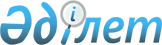 О призыве военнообязанных на учебные воинские сборыПостановление Правительства Республики Казахстан от 30 апреля 2007 года N 353

      В соответствии со  статьей 25  Закона Республики Казахстан от 8 июля 2005 года "О воинской обязанности и воинской службе" Правительство Республики Казахстан  ПОСТАНОВЛЯЕТ: 

      1. Призвать в установленном законодательством порядке в 2007 году военнообязанных офицеров, сержантов и солдат, годных по состоянию здоровья, для прохождения учебных воинских сборов, в количестве согласно приложению к настоящему постановлению. 

      2. Настоящее постановление вводится в действие по истечении десяти календарных дней со дня его первого официального опубликования.        Премьер-Министр 

      Республики Казахстан Приложение          

к постановлению Правительства  

Республики Казахстан     

30 апреля 2007 года N 353  

                    Количество военнообязанных, 

     привлекаемых на учебные воинские сборы в 2007 году 
					© 2012. РГП на ПХВ «Институт законодательства и правовой информации Республики Казахстан» Министерства юстиции Республики Казахстан
				N 

п/п Наименование воинской 

части Количество 

военнообязанных Период 

проведения 1 в/ч 32355 

(г. Семипалатинск) 20 май-июнь 2 в/ч 40398 (г. Ушарал) 80 май-июнь 3 в/ч 30217 

(г. Семипалатинск) 120 май-июнь 4 в/ч 10810 (г. Аягуз) 80 июнь-июль 5 в/ч 54770 

(г. Семипалатинск) 100 июнь-июль 6 в/ч 32388 

(г. Семипалатинск) 100 июль-август 7 в/ч 16443 

(г. Семипалатинск) 100 август-сентябрь 8 в/ч 27943 

(г. Усть-Каменогорск) 100 август-сентябрь Итого: 700 